CLASSEMENT GENERAL - DIVISION 1 Masculin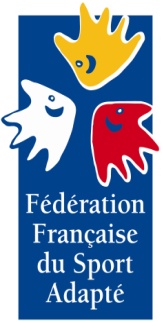 Championnat de France - Basket Sport Adapté 2013Championnat de France - Basket Sport Adapté 2013Championnat de France - Basket Sport Adapté 2013Championnat de France - Basket Sport Adapté 2013Championnat de France - Basket Sport Adapté 2013Championnat de France - Basket Sport Adapté 2013Championnat de France - Basket Sport Adapté 2013Championnat de France - Basket Sport Adapté 2013Championnat de France - Basket Sport Adapté 2013Championnat de France - Basket Sport Adapté 2013Championnat de France - Basket Sport Adapté 2013Championnat de France - Basket Sport Adapté 2013Dax du 16 au 19 maiDax du 16 au 19 maiDax du 16 au 19 maiDax du 16 au 19 maiDax du 16 au 19 maiDax du 16 au 19 maiDax du 16 au 19 maiDax du 16 au 19 maiDax du 16 au 19 maiDax du 16 au 19 maiDax du 16 au 19 maiDax du 16 au 19 maiN° AFFILIATIONEQUIPE94/14SCCR SPORT ADAPTE EVRY133/11BRUGES283/05AVSA TOULON364/22ENTENTE PALOISE 1435/07SA COTE D'EMMERAUDE ST MALO513/24OUSTAOU ESTEREL AUBAGNE631/05AJH SPORT CULTURE ET LOISIRS738/17BCSE MEYRIEUX854/01SA NANCY931/31YMCA COLOMIERSFORFAIT